Задание на среду 29.04.2020. Развитие зрительного внимания.Задание 1.Посмотри внимательно на картинку. Выполни задание по образцу, лягушки зачеркни, а рыбок обведи. 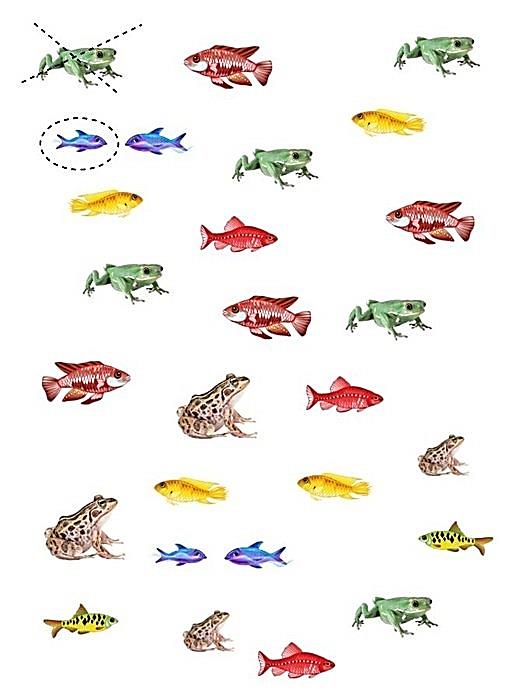 Задание 2. Посмотри на картинки, найди и отметь 10 отличий.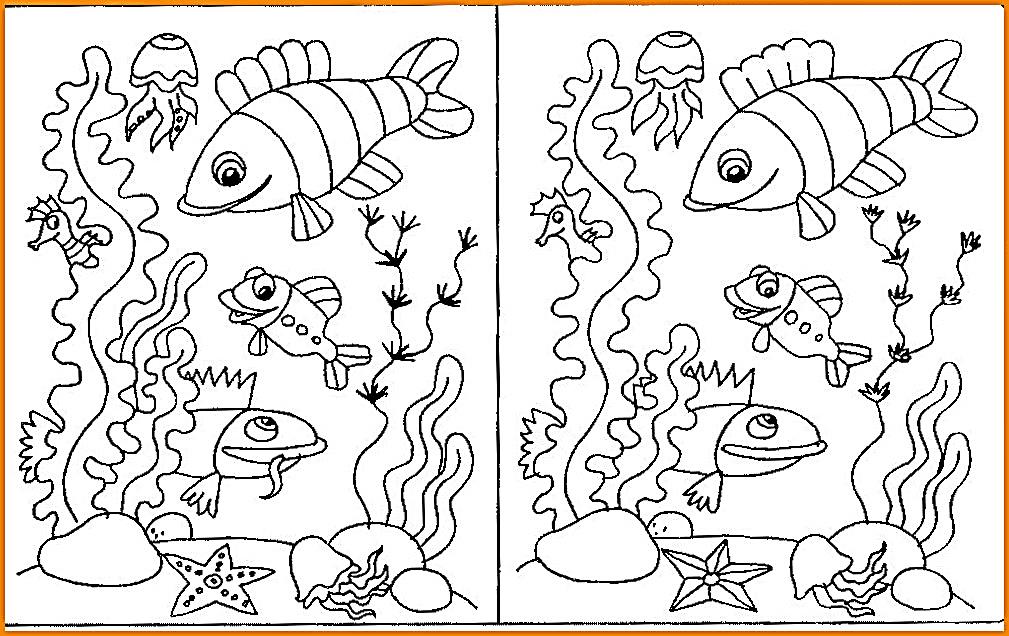 Задание 3.Посмотри внимательно на картинку. Найди и обведи лишнее в каждом ряду.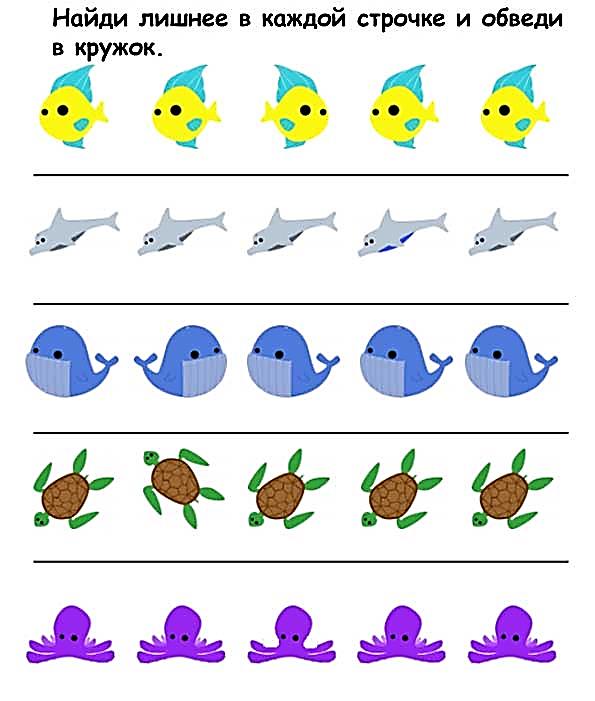 Задание 4.Пройди лабиринт. Помоги рыбкам встретиться.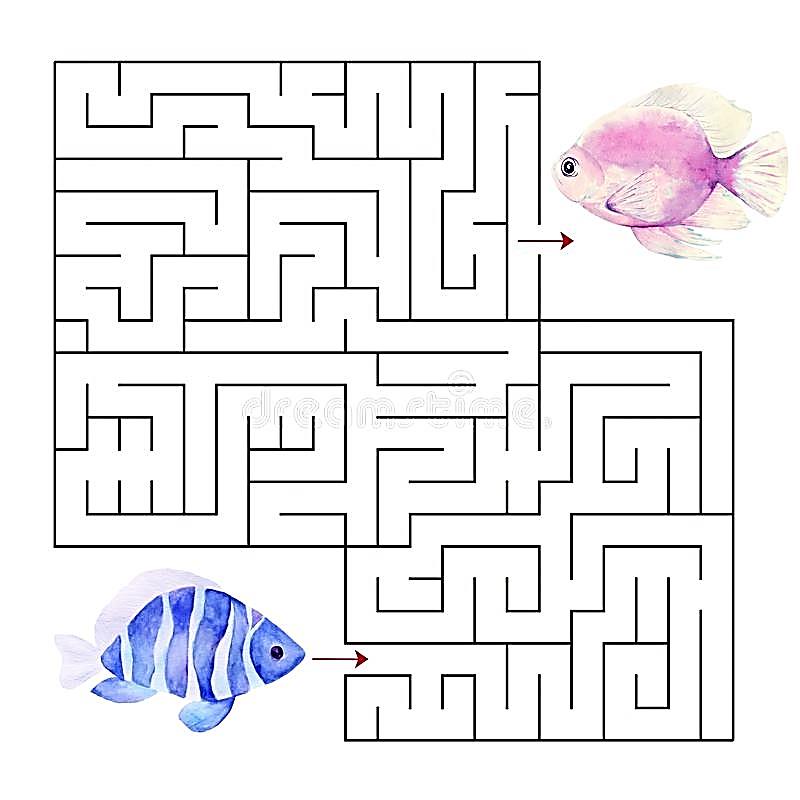 